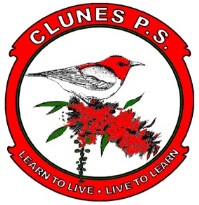                                      Respect  |  Responsibility  | Integrity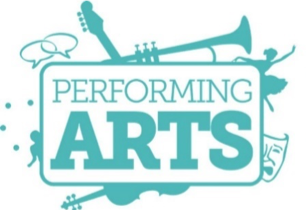         EOI Small Schools’ Choir         Lismore Performing Arts Festival 2021